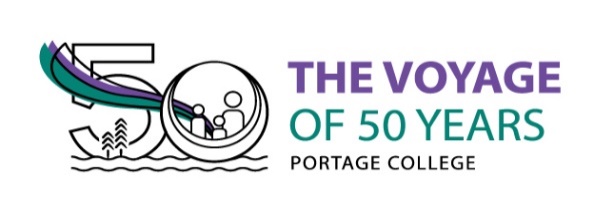 Study Skills Getting the Most from Lectures and Readings 	Post Lecture Checklist (Simon Fraser University) Reviewing After Lecture (Simon Fraser University) Learning by Listening (University of Waterloo) Predicting Test Questions (Western Washington University)  Develop your Listening Skills (City College of San Fransisco) Efficient and Effective Study Methods4 Methods (Simon Fraser University) 5 Key Exam Prep Strategies (Simon Fraser University) Active Learning Understanding Action Words in Exam Questions (Simon Fraser University) Examining Returned Exams Checklist (Simon Fraser University) Scientifically, the Best ways to Prepare for Final Exams (State University of New York) Studying 101 (University of Waterloo) Cramming (University of Waterloo) Ten Traps of Studying (University of Connecticut)  How to Study Effectively (Thomas Frank – College Info Geek) Study Less Study Smart (Thomas Frank (College Info Geek)How to Study Effectively with Flash Cards ( Thomas Frank – College Info Geek)10 Study Tips (Thomas Frank – College Info Geek)  Math Study Skills (Douglas College) Science Study Skills (Douglas College) Using Mnemonic Devices (Douglas College) Deciding What to Study (Algonquin College) Note Taking Strategies What else can I do to help my Learning?How Exercise Boosts your Brainpower  All-Nighters Equal Lower Grades Get a Good Night’s Sleep (University of Waterloo) Brain Food (Western Governors University) Study Environment Analysis (Virginia Tech) Creating a Good Study Atmosphere (Douglas College) How to Make Studying Fun – Or at Least Less Boring (Thomas Frank – College Info Geek) 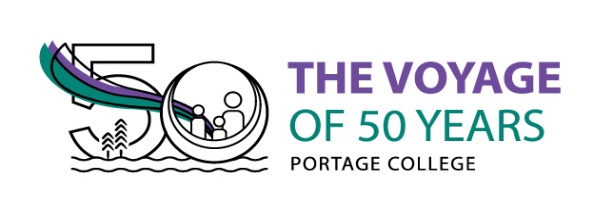 Study GroupsOrganizing Study Groups (Gustavus Adolphus College) Group Process (University of British Columbia) Working in Groups (Mount Royal University) Benefits of Study Groups (Douglas College) Guides for University LearningLearning from Course Outlines (University of Guelph)Learning from Lectures (University of Guelph)Learning from Textbooks (University of Guelph)